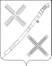 ПОСТАНОВЛЕНИЕАДМИНИСТРАЦИИ КРАСНОГВАРДЕЙСКОГО СЕЛЬСКОГО ПОСЕЛЕНИЯ КАНЕВСКОГО РАЙОНАот 22.12.2017                                                                      № 119поселок КрасногвардеецО  внесении изменений в постановление администрации Красногвардейского сельского поселения Каневского района  от 05.06.2017 №35 «Об утверждении Порядка подачи и рассмотрения жалоб на решения и действия (бездействие) отраслевых (функциональных) органов администрации Красногвардейского сельского поселения Каневского района и их должностных лиц, муниципальных служащих администрации Красногвардейского сельского поселенияКаневского района»На основании протеста прокуратуры Каневского района от 26 сентября 2017 года № 7-02/1-2017/7006 на постановление администрации Красногвардейского сельского поселения Каневского района от 05 июня 2017 года № 35 «Об утверждении Порядка подачи и рассмотрения жалоб на решения и действия (бездействие) отраслевых (функциональных) органов администрации Красногвардейского сельского поселения Каневского района и их должностных лиц, муниципальных служащих администрации Красногвардейского сельского поселения Каневского района» и целях приведения правового акта в соответствие с действующим законодательством, п о с т а н о в л я ю:1.Внести в постановление администрации Красногвардейского сельского поселения Каневского района от 05 июня 2017 года № 35 «Об утверждении Порядка подачи и рассмотрения жалоб на решения и действия (бездействие) отраслевых (функциональных) органов администрации Красногвардейского сельского поселения Каневского района и их должностных лиц, муниципальных служащих администрации Красногвардейского сельского поселения Каневского района», следующие изменения:1.1. В раздел 2 пункт 2.3 абзац 3 изложить в следующей редакции:«-оформленная в соответствии с законодательством Российской Федерации доверенность, заверенная в обязательном порядке печатью заявителя и подписанная руководителем заявителя или уполномоченным этим руководителем лицом (для юридических лиц)».2. Разместить настоящее постановление на официальном сайте Красногвардейского сельского поселения Каневского района в информационно-телекоммуникационной сети «Интернет» (http://www.krasnogvardeets.ru/)».2.1. Обеспечить официальное обнародование настоящего постановления.3. Контроль за выполнением настоящего постановления оставляю за собой.4. Настоящее постановление вступает в силу со дня его официального обнародования.Глава Красногвардейского сельскогопоселения Каневского района                                                           Ю.В.Гринь                                  Глава Красногвардейского сельскогопоселения Каневского района                                                           Ю.В.Гринь                                  